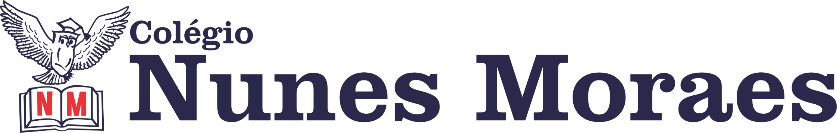 “O sucesso é a soma de pequenos esforços repetidos dia após dia”- Robert Collier.Tenha uma semana de muito aprendizado.1ª aula: 7:20h às 8:15h – INGLÊS – PROFESSOR: CARLOS ANJO 1º passo: Assistir a videoaula sobre o capítulo 6, p.52 e 53, traditions;Link do vídeo: https://youtu.be/mDfjpYzwED0 2º passo: Resolver questões 1 e 2, p.52; 3º passo: Resolver questão 1, p.53; 4º passo: Acompanhar a correção das questões no grupo de WhatsApp;
5º passo: Enviar a foto da atividade de classe corrigida para a coordenação.Durante a resolução dessas questões o professor Carlos vai tirar dúvidas no WhatsApp (9.9274-5798)Faça foto das atividades que você realizou e envie para coordenação Islene (9.9150-3684)Essa atividade será pontuada para nota.2ª aula: 8:15h às 9:10h – PORTUGUÊS – PROFESSORA: JANIELLY RAMOS 1º passo: Faça a correção da atividade de gramática sobre predicado verbal, cap. 03. Livro Descobrindo a Gramática - Pág: 39 (q. 2); Pág: 40-41 (q.3-4-5); p. 42 (q. 07).https://youtu.be/as3QKZABUss2º passo: Assista ao vídeo sobre predicado nominal (cap. 05) e responda em seu material as questões trabalhadas acompanhando a explicação. Livro Descobrindo a Gramática. https://youtu.be/Ib1efEWbsqA3º passo: Tire dúvidas no grupo do Whatsapp. 4º passo: Resolva as questões que não foram trabalhadas na vídeoaula da etapa 02. Livro Descobrindo a Gramática – Pág: 68-69 (q. 01-02); Pág: 70 (q.06-07); Pág: 72 (q. 09-10-b); Pág: 73 (q. 11).Durante a resolução dessas questões a professora Janielly vai tirar dúvidas no WhatsApp (9.9425-8076)Faça foto das atividades que você realizou e envie para coordenação Islene (9.9150-3684)Essa atividade será pontuada para nota.Intervalo: 9:10h às 9:45h3ª aula: 9:45h às 10:40h - PORTUGUÊS – PROFESSORA: JANIELLY RAMOS  1º passo: Faça a correção das questões trabalhadas no cap. 05 sobre predicado nominal, assistindo à videoaula. Livro descobrindo a gramática – Pág: 68-69 (q. 01-02); Pág: 70 (q.06-07); Pág: 72 (q. 09-10-b); Pág: 73 (q. 11). https://youtu.be/IjMU_jQ1cao2º passo: Assista ao vídeo sobre predicado verbo-nominal (cap. 08) e responda em seu material as questões trabalhadas acompanhando a explicação. Livro descobrindo a gramática (Cap. 08, p. 109-116)https://youtu.be/EGxYbndKN7M3º passo: Tire dúvidas no grupo de Whatsapp.4º passo: Resolva as questões que não foram trabalhadas na vídeoaula da etapa 02. Livro Descobrindo a  Gramática – Pág: 112 (q. 03); Pág: 113 (q.04-c); Pág: 113 (q. 5:b-c); Pág: 114 (q. 06-07); Pág: 115 (q. 08:b).; Pág: 116 (q. 13:c-d).Durante a resolução dessas questões a professora Janielly vai tirar dúvidas no WhatsApp (9.9425-8076)Faça foto das atividades que você realizou e envie para coordenação Islene (9.9150-3684)Essa atividade será pontuada para nota.4ª aula: 10:40h às 11:35h – MATEMÁTICA – PROFESSOR: DENILSON SOUSA 1° passo: Acesse a plataforma SAS e veja no gabarito das atividades a solução das questões feitas por você na aula anterior.  (Se ficar alguma dúvida sobre as soluções, entre em contato com o professor Denilson, via grupo da turma no WhatsApp) (5 min.) 2° passo: Acompanhe a vídeo-aula com o professor Denilson Sousa explicando sobre divisão de polinômios. Assista a aula no seguinte link:https://youtu.be/rFDA2oVW4T0(25 min.)3° passo: Baseado no que você leu no livro e assistiu na vídeo-aula, resolva as questões: Página 119 Q.1Durante a resolução dessas questões o professor Denilson vai tirar dúvidas no WhatsApp (9.9165-2921)Faça foto das atividades que você realizou e envie para coordenação Islene (9.9150-3684)Essa atividade será pontuada para nota.PARABÉNS POR SUA DEDICAÇÃO!